План урокаРаздел долгосрочного плана: Раздел долгосрочного плана: Раздел долгосрочного плана: Раздел долгосрочного плана: Школа: №47 г. Уральск.Школа: №47 г. Уральск.Школа: №47 г. Уральск.Школа: №47 г. Уральск.ФИО учителя: Дюсенгалиева Жанылсын МаратовнаФИО учителя: Дюсенгалиева Жанылсын МаратовнаФИО учителя: Дюсенгалиева Жанылсын МаратовнаФИО учителя: Дюсенгалиева Жанылсын МаратовнаКласс: 9в Класс: 9в Класс: 9в Класс: 9в Кол-во присутствующих: 12Кол-во присутствующих: 12отсутствующих:отсутствующих:Тема урокаТема урока«Экос» значит дом«Экос» значит дом«Экос» значит дом«Экос» значит дом«Экос» значит дом«Экос» значит домЦели обучения, которые достигаются на данном  уроке (ссылка на учебную программу)Цели обучения, которые достигаются на данном  уроке (ссылка на учебную программу)9.3.1.1 понимать главную, второстепенную и скрытую (подтекст) информацию сплошных и несплошных текстов;9.2.1.1 владеть объемом словарного запаса, достаточным для эффективного общения по широкому кругу тем;9.4.7.1 применять знаки препинания в сложноподчинённых предложениях 9.3.1.1 понимать главную, второстепенную и скрытую (подтекст) информацию сплошных и несплошных текстов;9.2.1.1 владеть объемом словарного запаса, достаточным для эффективного общения по широкому кругу тем;9.4.7.1 применять знаки препинания в сложноподчинённых предложениях 9.3.1.1 понимать главную, второстепенную и скрытую (подтекст) информацию сплошных и несплошных текстов;9.2.1.1 владеть объемом словарного запаса, достаточным для эффективного общения по широкому кругу тем;9.4.7.1 применять знаки препинания в сложноподчинённых предложениях 9.3.1.1 понимать главную, второстепенную и скрытую (подтекст) информацию сплошных и несплошных текстов;9.2.1.1 владеть объемом словарного запаса, достаточным для эффективного общения по широкому кругу тем;9.4.7.1 применять знаки препинания в сложноподчинённых предложениях 9.3.1.1 понимать главную, второстепенную и скрытую (подтекст) информацию сплошных и несплошных текстов;9.2.1.1 владеть объемом словарного запаса, достаточным для эффективного общения по широкому кругу тем;9.4.7.1 применять знаки препинания в сложноподчинённых предложениях 9.3.1.1 понимать главную, второстепенную и скрытую (подтекст) информацию сплошных и несплошных текстов;9.2.1.1 владеть объемом словарного запаса, достаточным для эффективного общения по широкому кругу тем;9.4.7.1 применять знаки препинания в сложноподчинённых предложениях Цели урокаЦели урокаУчащиеся  смогут:- владеть объемом словарного запаса, достаточным для эффективного общения по широкому кругу тем;- понимать главную, второстепенную и скрытую (подтекст) информацию сплошных и несплошных текстов; - правильно расставить знаки препинания  в сложноподчиненных предложениях Учащиеся  смогут:- владеть объемом словарного запаса, достаточным для эффективного общения по широкому кругу тем;- понимать главную, второстепенную и скрытую (подтекст) информацию сплошных и несплошных текстов; - правильно расставить знаки препинания  в сложноподчиненных предложениях Учащиеся  смогут:- владеть объемом словарного запаса, достаточным для эффективного общения по широкому кругу тем;- понимать главную, второстепенную и скрытую (подтекст) информацию сплошных и несплошных текстов; - правильно расставить знаки препинания  в сложноподчиненных предложениях Учащиеся  смогут:- владеть объемом словарного запаса, достаточным для эффективного общения по широкому кругу тем;- понимать главную, второстепенную и скрытую (подтекст) информацию сплошных и несплошных текстов; - правильно расставить знаки препинания  в сложноподчиненных предложениях Учащиеся  смогут:- владеть объемом словарного запаса, достаточным для эффективного общения по широкому кругу тем;- понимать главную, второстепенную и скрытую (подтекст) информацию сплошных и несплошных текстов; - правильно расставить знаки препинания  в сложноподчиненных предложениях Учащиеся  смогут:- владеть объемом словарного запаса, достаточным для эффективного общения по широкому кругу тем;- понимать главную, второстепенную и скрытую (подтекст) информацию сплошных и несплошных текстов; - правильно расставить знаки препинания  в сложноподчиненных предложениях Критерии оцениванияКритерии оцениванияУчащийся:-понимает главную, второстепенную и скрытую (подтекст) информацию сплошных и несплошных текстов - владеют объемом словарного запаса, достаточным для эффективного общения по широкому кругу тем;- правильно расставляет знаки препинания в сложноподчиненных предложениях Учащийся:-понимает главную, второстепенную и скрытую (подтекст) информацию сплошных и несплошных текстов - владеют объемом словарного запаса, достаточным для эффективного общения по широкому кругу тем;- правильно расставляет знаки препинания в сложноподчиненных предложениях Учащийся:-понимает главную, второстепенную и скрытую (подтекст) информацию сплошных и несплошных текстов - владеют объемом словарного запаса, достаточным для эффективного общения по широкому кругу тем;- правильно расставляет знаки препинания в сложноподчиненных предложениях Учащийся:-понимает главную, второстепенную и скрытую (подтекст) информацию сплошных и несплошных текстов - владеют объемом словарного запаса, достаточным для эффективного общения по широкому кругу тем;- правильно расставляет знаки препинания в сложноподчиненных предложениях Учащийся:-понимает главную, второстепенную и скрытую (подтекст) информацию сплошных и несплошных текстов - владеют объемом словарного запаса, достаточным для эффективного общения по широкому кругу тем;- правильно расставляет знаки препинания в сложноподчиненных предложениях Учащийся:-понимает главную, второстепенную и скрытую (подтекст) информацию сплошных и несплошных текстов - владеют объемом словарного запаса, достаточным для эффективного общения по широкому кругу тем;- правильно расставляет знаки препинания в сложноподчиненных предложениях Вид дифференциацииВид дифференциацииДифференциация по характеру помощи, по форме организации Дифференциация по характеру помощи, по форме организации Дифференциация по характеру помощи, по форме организации Дифференциация по характеру помощи, по форме организации Дифференциация по характеру помощи, по форме организации Дифференциация по характеру помощи, по форме организации Привитие ценностей Привитие ценностей умение глубоко понимать мировые тенденции; воспитание гражданской ответственности - ответственность за себя, других, окружающую среду, страну;умение глубоко понимать мировые тенденции; воспитание гражданской ответственности - ответственность за себя, других, окружающую среду, страну;умение глубоко понимать мировые тенденции; воспитание гражданской ответственности - ответственность за себя, других, окружающую среду, страну;умение глубоко понимать мировые тенденции; воспитание гражданской ответственности - ответственность за себя, других, окружающую среду, страну;умение глубоко понимать мировые тенденции; воспитание гражданской ответственности - ответственность за себя, других, окружающую среду, страну;умение глубоко понимать мировые тенденции; воспитание гражданской ответственности - ответственность за себя, других, окружающую среду, страну;Межпредметные связиМежпредметные связиГеография, экология  Казахстана. География, экология  Казахстана. География, экология  Казахстана. География, экология  Казахстана. География, экология  Казахстана. География, экология  Казахстана. Глобальная осведомленностьГлобальная осведомленностьРесурсы, используемые на уроке, будут способствовать экологическому воспитанию учащихся, воспитанию глобального гражданства.Ресурсы, используемые на уроке, будут способствовать экологическому воспитанию учащихся, воспитанию глобального гражданства.Ресурсы, используемые на уроке, будут способствовать экологическому воспитанию учащихся, воспитанию глобального гражданства.Ресурсы, используемые на уроке, будут способствовать экологическому воспитанию учащихся, воспитанию глобального гражданства.Ресурсы, используемые на уроке, будут способствовать экологическому воспитанию учащихся, воспитанию глобального гражданства.Ресурсы, используемые на уроке, будут способствовать экологическому воспитанию учащихся, воспитанию глобального гражданства.Навыки использования ИКТ Навыки использования ИКТ  http://bilimland.kz/, Видеообъяснение,  презентация.  http://bilimland.kz/, Видеообъяснение,  презентация.  http://bilimland.kz/, Видеообъяснение,  презентация.  http://bilimland.kz/, Видеообъяснение,  презентация.  http://bilimland.kz/, Видеообъяснение,  презентация.  http://bilimland.kz/, Видеообъяснение,  презентация. Предваритель-ные знанияПредваритель-ные знанияРаздел построен на знаниях и навыках, сформированных на предыдущих уроках. Учащиеся умеют слушать, понимать и оценивать содержание аудиовизуальных материалов и различных текстов, читать и отвечать на вопросы по прочитанным текстам, принимать участие в обсуждении.Раздел построен на знаниях и навыках, сформированных на предыдущих уроках. Учащиеся умеют слушать, понимать и оценивать содержание аудиовизуальных материалов и различных текстов, читать и отвечать на вопросы по прочитанным текстам, принимать участие в обсуждении.Раздел построен на знаниях и навыках, сформированных на предыдущих уроках. Учащиеся умеют слушать, понимать и оценивать содержание аудиовизуальных материалов и различных текстов, читать и отвечать на вопросы по прочитанным текстам, принимать участие в обсуждении.Раздел построен на знаниях и навыках, сформированных на предыдущих уроках. Учащиеся умеют слушать, понимать и оценивать содержание аудиовизуальных материалов и различных текстов, читать и отвечать на вопросы по прочитанным текстам, принимать участие в обсуждении.Раздел построен на знаниях и навыках, сформированных на предыдущих уроках. Учащиеся умеют слушать, понимать и оценивать содержание аудиовизуальных материалов и различных текстов, читать и отвечать на вопросы по прочитанным текстам, принимать участие в обсуждении.Раздел построен на знаниях и навыках, сформированных на предыдущих уроках. Учащиеся умеют слушать, понимать и оценивать содержание аудиовизуальных материалов и различных текстов, читать и отвечать на вопросы по прочитанным текстам, принимать участие в обсуждении.Ход урокаХод урокаХод урокаХод урокаХод урокаХод урокаХод урокаХод урокаЗапланиро-ванные этапы урокаЗапланированная деятельность на уроке Запланированная деятельность на уроке Запланированная деятельность на уроке Запланированная деятельность на уроке Запланированная деятельность на уроке Запланированная деятельность на уроке Ресурсы0-3 минСередина урока7 минут7 минут3-18 мин18-38 мин. Приветствие.Разделение на 3 группы по рисункам: «Вода», «Земля», «Воздух».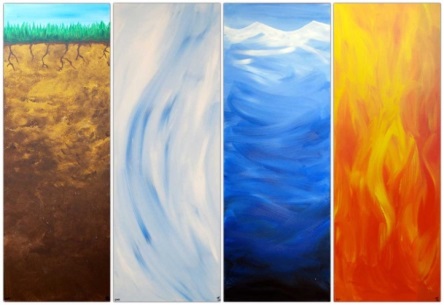 Подведение к формулировке темы урока, целей обучения, критериев оценивания.Опрос д\з.Задание1. Сконструировать и презентовать по правилам СПП теорию.(На столе лежат вырезки из таблицы о типах СПП. Учащиеся трех групп   должны составить из этих вырезок правило о типах СПП., то есть из несплошного текста составить, приклеивая эти вырезки к плакату, сплошные тексты и представить с выступлением на доске.) ФО. Оцениваю сама всех и дарю учащимся в подарок посаженные цветы на горшке.Предтекстовая работа. Учащиеся рассматривают картинку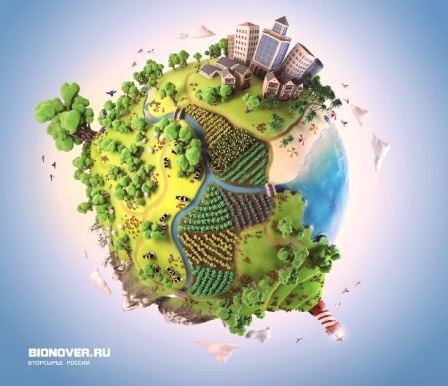 - Что изображено на этой картинке?- Какую проблему поднимает автор? Видеообъяснение из Bilim Land по вопросу «Какие знаки препинания ставятся в СПП?»ФО наблюдение учителя, комментарии учащихся.Работа с Bilim Land задания 1.2, 2.2. по теме «Знаки препинания в СПП»Текстовая работа. Метод «Джигсо»Учащиеся объединяются в группы по цифрам 1,2,3,4 по 4 человека. Учитель раздает каждой группе тексты №1, №2, №3, №4.Каждый участник группы читает свой текст, изучает главную, второстепенную и скрытую информацию текста и заполняет таблицу. Время выполнения – 7 минут.Текст №1,2,3,4. После выполнения задания все «единицы» (те, кто изучал текст № 1) собираются вместе и обсуждают свои работы, выбирают лучший вариант для презентации классу.Точно так же «двойки», «тройки», «четверки». Время выполнения – 3 минуты.Спикер каждой группы представляет результаты работы классу в виде связного ответа, обосновывая свое мнение. Критерии оцениванияКакие проблемы экологии существуют у нас в Казахстане? Учащиеся должны дать полные и развернутые ответы, тем самым выбирают проблемные рисунки 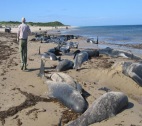 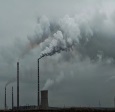 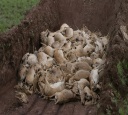 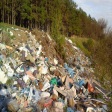 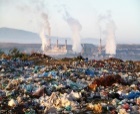 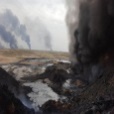 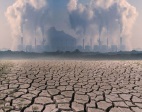 Применяю стратегию «Вращающийся карусель».ФО. После выступления оценивают друг друга.В итоге идет  объяснение учащимися об экологических запрещающих знаках.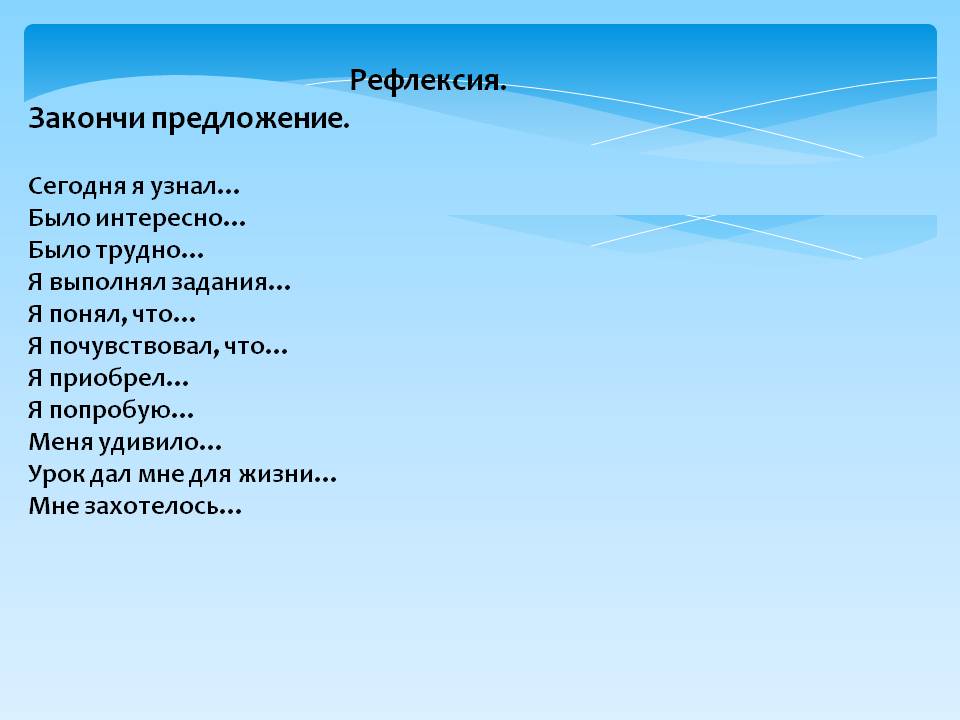 Приветствие.Разделение на 3 группы по рисункам: «Вода», «Земля», «Воздух».Подведение к формулировке темы урока, целей обучения, критериев оценивания.Опрос д\з.Задание1. Сконструировать и презентовать по правилам СПП теорию.(На столе лежат вырезки из таблицы о типах СПП. Учащиеся трех групп   должны составить из этих вырезок правило о типах СПП., то есть из несплошного текста составить, приклеивая эти вырезки к плакату, сплошные тексты и представить с выступлением на доске.) ФО. Оцениваю сама всех и дарю учащимся в подарок посаженные цветы на горшке.Предтекстовая работа. Учащиеся рассматривают картинку- Что изображено на этой картинке?- Какую проблему поднимает автор? Видеообъяснение из Bilim Land по вопросу «Какие знаки препинания ставятся в СПП?»ФО наблюдение учителя, комментарии учащихся.Работа с Bilim Land задания 1.2, 2.2. по теме «Знаки препинания в СПП»Текстовая работа. Метод «Джигсо»Учащиеся объединяются в группы по цифрам 1,2,3,4 по 4 человека. Учитель раздает каждой группе тексты №1, №2, №3, №4.Каждый участник группы читает свой текст, изучает главную, второстепенную и скрытую информацию текста и заполняет таблицу. Время выполнения – 7 минут.Текст №1,2,3,4. После выполнения задания все «единицы» (те, кто изучал текст № 1) собираются вместе и обсуждают свои работы, выбирают лучший вариант для презентации классу.Точно так же «двойки», «тройки», «четверки». Время выполнения – 3 минуты.Спикер каждой группы представляет результаты работы классу в виде связного ответа, обосновывая свое мнение. Критерии оцениванияКакие проблемы экологии существуют у нас в Казахстане? Учащиеся должны дать полные и развернутые ответы, тем самым выбирают проблемные рисунки Применяю стратегию «Вращающийся карусель».ФО. После выступления оценивают друг друга.В итоге идет  объяснение учащимися об экологических запрещающих знаках.Приветствие.Разделение на 3 группы по рисункам: «Вода», «Земля», «Воздух».Подведение к формулировке темы урока, целей обучения, критериев оценивания.Опрос д\з.Задание1. Сконструировать и презентовать по правилам СПП теорию.(На столе лежат вырезки из таблицы о типах СПП. Учащиеся трех групп   должны составить из этих вырезок правило о типах СПП., то есть из несплошного текста составить, приклеивая эти вырезки к плакату, сплошные тексты и представить с выступлением на доске.) ФО. Оцениваю сама всех и дарю учащимся в подарок посаженные цветы на горшке.Предтекстовая работа. Учащиеся рассматривают картинку- Что изображено на этой картинке?- Какую проблему поднимает автор? Видеообъяснение из Bilim Land по вопросу «Какие знаки препинания ставятся в СПП?»ФО наблюдение учителя, комментарии учащихся.Работа с Bilim Land задания 1.2, 2.2. по теме «Знаки препинания в СПП»Текстовая работа. Метод «Джигсо»Учащиеся объединяются в группы по цифрам 1,2,3,4 по 4 человека. Учитель раздает каждой группе тексты №1, №2, №3, №4.Каждый участник группы читает свой текст, изучает главную, второстепенную и скрытую информацию текста и заполняет таблицу. Время выполнения – 7 минут.Текст №1,2,3,4. После выполнения задания все «единицы» (те, кто изучал текст № 1) собираются вместе и обсуждают свои работы, выбирают лучший вариант для презентации классу.Точно так же «двойки», «тройки», «четверки». Время выполнения – 3 минуты.Спикер каждой группы представляет результаты работы классу в виде связного ответа, обосновывая свое мнение. Критерии оцениванияКакие проблемы экологии существуют у нас в Казахстане? Учащиеся должны дать полные и развернутые ответы, тем самым выбирают проблемные рисунки Применяю стратегию «Вращающийся карусель».ФО. После выступления оценивают друг друга.В итоге идет  объяснение учащимися об экологических запрещающих знаках.Приветствие.Разделение на 3 группы по рисункам: «Вода», «Земля», «Воздух».Подведение к формулировке темы урока, целей обучения, критериев оценивания.Опрос д\з.Задание1. Сконструировать и презентовать по правилам СПП теорию.(На столе лежат вырезки из таблицы о типах СПП. Учащиеся трех групп   должны составить из этих вырезок правило о типах СПП., то есть из несплошного текста составить, приклеивая эти вырезки к плакату, сплошные тексты и представить с выступлением на доске.) ФО. Оцениваю сама всех и дарю учащимся в подарок посаженные цветы на горшке.Предтекстовая работа. Учащиеся рассматривают картинку- Что изображено на этой картинке?- Какую проблему поднимает автор? Видеообъяснение из Bilim Land по вопросу «Какие знаки препинания ставятся в СПП?»ФО наблюдение учителя, комментарии учащихся.Работа с Bilim Land задания 1.2, 2.2. по теме «Знаки препинания в СПП»Текстовая работа. Метод «Джигсо»Учащиеся объединяются в группы по цифрам 1,2,3,4 по 4 человека. Учитель раздает каждой группе тексты №1, №2, №3, №4.Каждый участник группы читает свой текст, изучает главную, второстепенную и скрытую информацию текста и заполняет таблицу. Время выполнения – 7 минут.Текст №1,2,3,4. После выполнения задания все «единицы» (те, кто изучал текст № 1) собираются вместе и обсуждают свои работы, выбирают лучший вариант для презентации классу.Точно так же «двойки», «тройки», «четверки». Время выполнения – 3 минуты.Спикер каждой группы представляет результаты работы классу в виде связного ответа, обосновывая свое мнение. Критерии оцениванияКакие проблемы экологии существуют у нас в Казахстане? Учащиеся должны дать полные и развернутые ответы, тем самым выбирают проблемные рисунки Применяю стратегию «Вращающийся карусель».ФО. После выступления оценивают друг друга.В итоге идет  объяснение учащимися об экологических запрещающих знаках.Приветствие.Разделение на 3 группы по рисункам: «Вода», «Земля», «Воздух».Подведение к формулировке темы урока, целей обучения, критериев оценивания.Опрос д\з.Задание1. Сконструировать и презентовать по правилам СПП теорию.(На столе лежат вырезки из таблицы о типах СПП. Учащиеся трех групп   должны составить из этих вырезок правило о типах СПП., то есть из несплошного текста составить, приклеивая эти вырезки к плакату, сплошные тексты и представить с выступлением на доске.) ФО. Оцениваю сама всех и дарю учащимся в подарок посаженные цветы на горшке.Предтекстовая работа. Учащиеся рассматривают картинку- Что изображено на этой картинке?- Какую проблему поднимает автор? Видеообъяснение из Bilim Land по вопросу «Какие знаки препинания ставятся в СПП?»ФО наблюдение учителя, комментарии учащихся.Работа с Bilim Land задания 1.2, 2.2. по теме «Знаки препинания в СПП»Текстовая работа. Метод «Джигсо»Учащиеся объединяются в группы по цифрам 1,2,3,4 по 4 человека. Учитель раздает каждой группе тексты №1, №2, №3, №4.Каждый участник группы читает свой текст, изучает главную, второстепенную и скрытую информацию текста и заполняет таблицу. Время выполнения – 7 минут.Текст №1,2,3,4. После выполнения задания все «единицы» (те, кто изучал текст № 1) собираются вместе и обсуждают свои работы, выбирают лучший вариант для презентации классу.Точно так же «двойки», «тройки», «четверки». Время выполнения – 3 минуты.Спикер каждой группы представляет результаты работы классу в виде связного ответа, обосновывая свое мнение. Критерии оцениванияКакие проблемы экологии существуют у нас в Казахстане? Учащиеся должны дать полные и развернутые ответы, тем самым выбирают проблемные рисунки Применяю стратегию «Вращающийся карусель».ФО. После выступления оценивают друг друга.В итоге идет  объяснение учащимися об экологических запрещающих знаках.Приветствие.Разделение на 3 группы по рисункам: «Вода», «Земля», «Воздух».Подведение к формулировке темы урока, целей обучения, критериев оценивания.Опрос д\з.Задание1. Сконструировать и презентовать по правилам СПП теорию.(На столе лежат вырезки из таблицы о типах СПП. Учащиеся трех групп   должны составить из этих вырезок правило о типах СПП., то есть из несплошного текста составить, приклеивая эти вырезки к плакату, сплошные тексты и представить с выступлением на доске.) ФО. Оцениваю сама всех и дарю учащимся в подарок посаженные цветы на горшке.Предтекстовая работа. Учащиеся рассматривают картинку- Что изображено на этой картинке?- Какую проблему поднимает автор? Видеообъяснение из Bilim Land по вопросу «Какие знаки препинания ставятся в СПП?»ФО наблюдение учителя, комментарии учащихся.Работа с Bilim Land задания 1.2, 2.2. по теме «Знаки препинания в СПП»Текстовая работа. Метод «Джигсо»Учащиеся объединяются в группы по цифрам 1,2,3,4 по 4 человека. Учитель раздает каждой группе тексты №1, №2, №3, №4.Каждый участник группы читает свой текст, изучает главную, второстепенную и скрытую информацию текста и заполняет таблицу. Время выполнения – 7 минут.Текст №1,2,3,4. После выполнения задания все «единицы» (те, кто изучал текст № 1) собираются вместе и обсуждают свои работы, выбирают лучший вариант для презентации классу.Точно так же «двойки», «тройки», «четверки». Время выполнения – 3 минуты.Спикер каждой группы представляет результаты работы классу в виде связного ответа, обосновывая свое мнение. Критерии оцениванияКакие проблемы экологии существуют у нас в Казахстане? Учащиеся должны дать полные и развернутые ответы, тем самым выбирают проблемные рисунки Применяю стратегию «Вращающийся карусель».ФО. После выступления оценивают друг друга.В итоге идет  объяснение учащимися об экологических запрещающих знаках.http://bilimland.kz/Текст из сайта «Современные глобальные экологические проблемы и пути их решения»  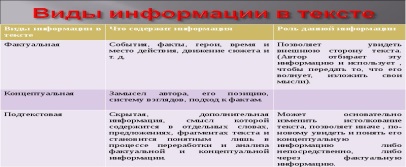 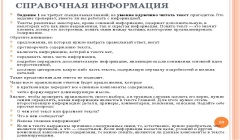 Конец урока38-40 минВ конце учащиеся эти цветы оставили в кабинете и пообещали ухаживать за ними.В конце учащиеся эти цветы оставили в кабинете и пообещали ухаживать за ними.В конце учащиеся эти цветы оставили в кабинете и пообещали ухаживать за ними.В конце учащиеся эти цветы оставили в кабинете и пообещали ухаживать за ними.В конце учащиеся эти цветы оставили в кабинете и пообещали ухаживать за ними.В конце учащиеся эти цветы оставили в кабинете и пообещали ухаживать за ними.Дифференциация – каким образом Вы планируете оказать больше поддержки? Какие задачи Вы планируете поставить перед более способными учащимися?Дифференциация – каким образом Вы планируете оказать больше поддержки? Какие задачи Вы планируете поставить перед более способными учащимися?Дифференциация – каким образом Вы планируете оказать больше поддержки? Какие задачи Вы планируете поставить перед более способными учащимися?Оценивание – как Вы планируете проверить уровень усвоения материала учащимися?Оценивание – как Вы планируете проверить уровень усвоения материала учащимися?Здоровье и соблюдение техники безопасности

Здоровье и соблюдение техники безопасности

Здоровье и соблюдение техники безопасности

Дифференциация по характеру помощи (учащимся для составления диалога предоставляется речевая ситуация, оказывается поддержка в виде подсказки и текстов по содержанию диалога), по форме организации (организуется работа в паре, в группе с учащимися с различными способностями) Дифференциация по характеру помощи (учащимся для составления диалога предоставляется речевая ситуация, оказывается поддержка в виде подсказки и текстов по содержанию диалога), по форме организации (организуется работа в паре, в группе с учащимися с различными способностями) Дифференциация по характеру помощи (учащимся для составления диалога предоставляется речевая ситуация, оказывается поддержка в виде подсказки и текстов по содержанию диалога), по форме организации (организуется работа в паре, в группе с учащимися с различными способностями) Наблюдение, обратная связь учителя в виде комментариев, взаимооценивание в паре, оценивание учащимися по дескрипторам Наблюдение, обратная связь учителя в виде комментариев, взаимооценивание в паре, оценивание учащимися по дескрипторам Здоровье и безопасностьТщательно проветрить кабинет перед уроком; убедиться в том, что все проводы изолированы. Вместе с ребятами повторить все правила работы с ноутбуками. Здоровье и безопасностьТщательно проветрить кабинет перед уроком; убедиться в том, что все проводы изолированы. Вместе с ребятами повторить все правила работы с ноутбуками. Здоровье и безопасностьТщательно проветрить кабинет перед уроком; убедиться в том, что все проводы изолированы. Вместе с ребятами повторить все правила работы с ноутбуками. 